        Pupil Premium Action Plan Review 2022-2023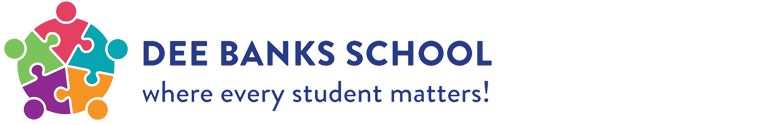 REVIEW OF EXPENDITURE – 2022/2023     £40,425.00REVIEW OF EXPENDITURE – 2022/2023     £40,425.00REVIEW OF EXPENDITURE – 2022/2023     £40,425.00REVIEW OF EXPENDITURE – 2022/2023     £40,425.00REVIEW OF EXPENDITURE – 2022/2023     £40,425.00Quality of teaching for all.Quality of teaching for all.Quality of teaching for all.Quality of teaching for all.Quality of teaching for all.Desired outcomeChosen action/approachImpact: Did we meet the success criteria? Include impact on pupils not eligible for PP if appropriate.Lessons learnedCostMany staff using Attention Autism as an effective teaching strategy. 2 full days training with the team from Gina Davies.30 staff took part in the 2 days of training and Attention Autism was rolled out across school. This year we have a group of 3 or 4 teachers who have looked at AA as part of their performance management research question. They are currently feeding back to staff about the impact this approach has had.Training a large group of staff at the same time is money well spent, as the momentum they create helps to improve the delivery after the training.£1,607.20Targeted supportTargeted supportTargeted supportTargeted supportTargeted supportSpecialist interventions or equipment such as Music therapy or specific equipment.Music Therapy by a therapist for 4 days a week.Our music therapist now works 4 days a week and is making a great difference with some of our most vulnerable pupils. She has worked with our LAC and CP level pupils during the year.This continues to be a vital part of our offer in school and as our music therapist gets to know the children better over time, interventions are becoming more bespoke for them all.£35,640.00Other approaches including SEHWOther approaches including SEHWOther approaches including SEHWOther approaches including SEHWOther approaches including SEHWSelect staff trained in and using Liquid Learning for specific pupils.Full weeks training from the Liquid Listening team in our pool, for 4 members of staff from across school.4 staff have been trained and most staff saw the approach in action during the training. This year there are 4 timetabled slots in the pool to allow this to happen and the LL team are starting to see who the approach works best for.As with Attention Autism, the training of a group helps a lot, but the sharing of the approach with the wider staff body was really useful to get buy-in across school.£3,500Total ExpenditureTotal ExpenditureTotal ExpenditureTotal Expenditure£40,747.20